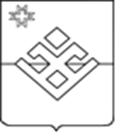 ПОСТАНОВЛЕНИЕАдминистрации муниципального образования «Уромское»от  6 августа 2020 года                        с.Уром                                           № 26          В соответствии с Федеральным законом от 03.12.2012г. № 230-ФЗ «О контроле за соответствием расходов лиц, замещающих государственные должности, и иных лиц их доходам», руководствуясь Уставом муниципального образования «Уромское», Администрация муниципального образования «Уромское» ПОСТАНОВЛЯЕТ:1. Утвердить Порядок предоставления муниципальными служащими сведений о своих расходах, а также о расходах своих супруги (супруга) и несовершеннолетних детей в муниципальном образовании «Уромское», контроля их расходов и размещения сведений об источниках получения средств, за счет которых совершена сделка, сумма которой превышает общий доход подконтрольного лица, его супруги (супруга) за три последних года, предшествующих совершению сделки и представления для опубликования средствами массовой информации согласно Приложению.2. Разместить настоящее Постановление на официальном сайте муниципального образования «Уромское». 3. Контроль за исполнением настоящего постановления оставляю за собой.Глава муниципального образования«Уромское»                                                                       П.Н.КоровинПРИЛОЖЕНИЕ к Постановлению Администрации муниципального образования «Уромское» от 06.08.2020г. № 26Порядок предоставления муниципальными служащими сведений о своих расходах, а также о расходах своих супруги (супруга) и несовершеннолетних детей в муниципальном образовании «Уромское», контроля их расходов и размещения сведений об источниках получения средств, за счет которых совершена сделка, сумма которой превышает общий доход подконтрольного лица, его супруги (супруга) за три последних года, предшествующих совершению сделки и представления для опубликования средствами массовой информации1. Настоящим Порядком определяется представление муниципальными служащими Администрации муниципального образования «Уромское» (далее – муниципальный служащий, Администрация) сведений о понесенных им расходах, а также сведений о расходах его супруги (супруга) и несовершеннолетних детей (далее – сведения о расходах), а также порядок контроля их расходов и размещения сведений об источниках получения средств, за счет которых совершена сделка, сумма которой превышает общий доход подконтрольного лица, его супруги (супруга) за три последних года, предшествующих совершению сделки и представления для опубликования средствами массовой информации.2. Лица, включенные в перечень должностей муниципальной службы, утвержденную Постановлением  Администрации от 25.12.2015  г. № 43 (далее – Перечень), обязаны представлять сведения о своих расходах, а также о расходах своих супруги (супруга) и несовершеннолетних детей по каждой сделке по приобретению земельного участка, другого объекта недвижимости, транспортного средства, ценных бумаг, акций (долей участия, паев в уставных (складочных) капиталах организаций), если сумма сделки превышает общий доход данного лица и его супруги (супруга) за три последних года, предшествующих совершению сделки, и об источниках получения средств, за счет которых совершена сделка.3. Сведения о расходах отражаются в соответствующем разделе справки о доходах, расходах, об имуществе и обязательствах имущественного характера, утверждённой Указом Президента Российской Федерации от 23 июня 2014 года № 460 «Об утверждении формы справки о доходах, расходах, об имуществе и обязательствах имущественного характера и внесении изменений в некоторые акты Президента Российской Федерации».Сведения о расходах представляются муниципальным служащим ежегодно не позднее 30 апреля года, следующего за отчетным годом.Муниципальный служащий представляет ежегодно:а) сведения о расходах муниципального служащего, его супруги (супруга) и несовершеннолетних детей за отчетный период (с 1 января по 31 декабря) по каждой сделке по приобретению земельного участка, другого объекта недвижимости, транспортного средства, ценных бумаг, акций (долей участия, паев в уставных (складочных) капиталах организаций), совершенной им, его супругой (супругом) и (или) несовершеннолетними детьми в течение календарного года, предшествующего году представления сведений (далее - отчетный период), если общая сумма таких сделок превышает общий доход данного лица и его супруги (супруга) за три последних года, предшествующих отчетному периоду, и об источниках получения средств, за счет которых совершены эти сделки;б) сведения об источниках получения средств, за счет которых совершены сделки, указанные в подпункте «а» настоящего пункта.4. Сведения, указанные в пункте 3 настоящего Порядка представляются в  Администрацию  муниципального образования «Уромское».5. Контроль за соответствием расходов лица, замещающего должность, предусмотренную Перечнем, расходов его супруги (супруга) и несовершеннолетних детей общему доходу данного лица и его супруги (супруга) осуществляется в соответствии с Указом Главы Удмуртской Республики от 19.06.2015г. №124 «О мерах по реализации отдельных положений Федерального закона «О контроле за соответствием расходов лиц, замещающих государственные должности, и иных лиц их доходам». 6. В случае если лицо, замещающее должность муниципальной службы, обнаружило, что в представленных им сведениях о расходах не отражены или не полностью отражены какие-либо сведения либо имеются ошибки, он в праве предоставить уточнённые сведения путём предоставления новой справки по той же форме в течение трёх месяцев после окончания срока, указанного в пункте 3 настоящего Порядка.7. Сведения о расходах, представляемые в соответствии с настоящим Порядком муниципальным служащим приобщаются к его личному делу.8. Представленные в соответствии с настоящим Положением сведения об источниках получения средств, за счет которых совершены сделки (совершена сделка) по приобретению земельного участка, другого объекта недвижимости, транспортного средства, ценных бумаг, акций (долей участия, паев в уставных (складочных) капиталах организаций), если общая сумма таких сделок превышает общий доход муниципального служащего и его супруги (супруга) за три последних года, предшествующих отчетному периоду, размещаются в информационно-телекоммуникационной сети «Интернет» на официальном сайте Администрации и предоставляются для опубликования средствам массовой информации по их письменным запросам в порядке и сроки, установленные Постановлением Администрации от 16.07.2012  № 30  «Об утверждении Порядка размещения сведений о доходах, об имуществе и обязательствах имущественного характера муниципальных служащих Администрации муниципального образования «Уромское» и членов их семей на официальном сайте муниципального образования «Уромское» в сети Интернет и предоставления этих сведений средствам массовой информации для опубликования».Об утверждении Порядка предоставления муниципальными служащими сведений о своих расходах, а также о расходах своих супруги (супруга) и несовершеннолетних детей в муниципальном образовании «Уромское», контроля их расходов и размещения сведений об источниках получения средств, за счет которых совершена сделка, сумма которой превышает общий доход подконтрольного лица, его супруги (супруга) за три последних года, предшествующих совершению сделки и представления для опубликования средствами массовой информации 